Памятные воспоминания.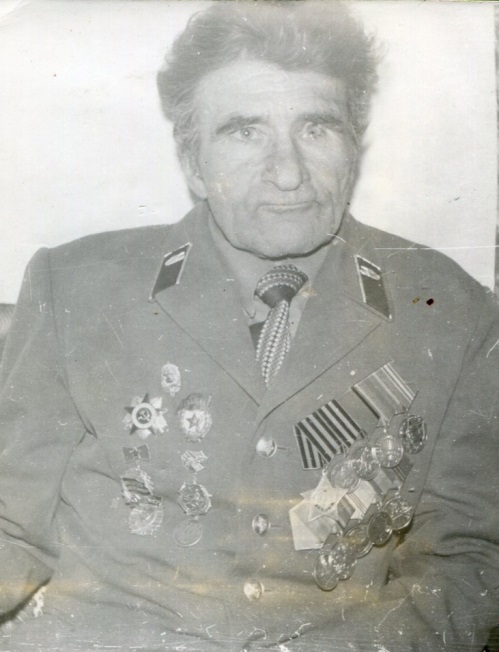 (моему прадеду посвящается)Грядет Победы светлый майский день.Давно умолкли звуки канонады.Но горечь прошлого, нависшую как тень,Нам с вами забывать, друзья, не надо.Я очень счастлив, что живу сейчас,Что надо мною - небо голубое.А много лет назад, в рассветный час,Промчались мессеры над нашею землеюТуман клубился, медленно заряБудила спящих. И не знали люди,Что все колокола монастыряСлились в протяжный звон, моля о чуде.Призвали прадеда Иссинским РВК,Едва ему исполнилось 17,«Ступай, сынок, дорога нелегка…Я на крылечке буду дожидаться»,-Сказала мать, смахнув слезу рукой,Поправив волосы, вдруг ставшие седыми,И долго плакала, когда пришла домой,И засыпала с мыслями о сыне.А он в 17-ой гвардейской воевал И шаг за шагом приближал победу,Но никогда не ныл и не стонал,И трусом никогда мой прадед не был.И под Варшавой, где подбит был танк, С улыбкой он смотрел беде в лицо,И зная, что не должен выжить враг,Метнул гранату, выдернув кольцо.Но прадед мой не мог ведь умереть,Его молитва матери хранила.И в час предсмертный начал песню петьО Кате, что на берег выходила.Пылает танк, осколком выбит глаз,Погибли все…Но, нет. Раздался стон.В тот день мой прадед командира спас,Его, горящего, из танка вынес он.А дальше госпиталь, и нужно как-то жить,Жить ради тех, кто клином в вышине,Кто пыль топтал в кирзовых сапогах,Блокаду кто познал на той войне. 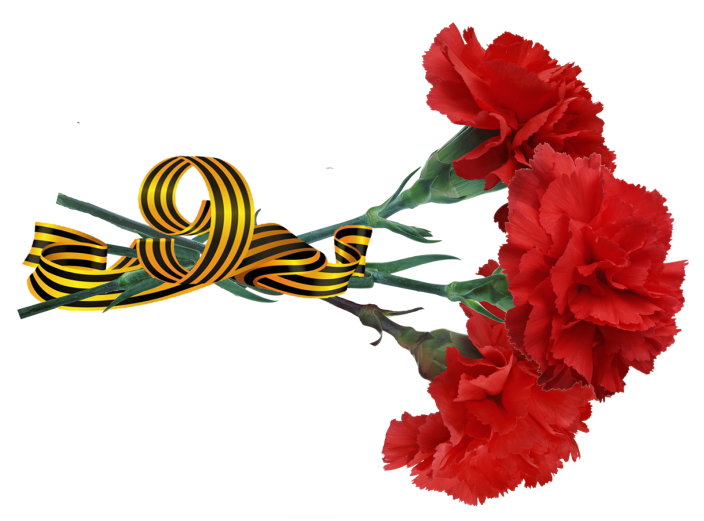 И слезы радости струятся по щекам,Спешит солдат с Победою домой,Где на крылечке старенькая мать воскликнет: «Мой сыночек! Ты живой!»И долго будет сына обнимать,Не веря счастью, плача в тишинеТа женщина, которой имя – Мать,Та женщина, к которой шел во сне.И вновь туман клубится над рекой,Цветет сирень, и дивный ароматПлывет над миром, что принес с собойСтарик-парнишка, гвардии сержант.С тех пор прошло уже немало лет,Но каждый год, 9 числа,Я с гордостью несу его портрет,А рядом с ним идут его друзья.Бессмертный полк, как бурная река,Плечом к плечу в нем павшие с живыми,Их трудный путь нам позабыть нельзя,Они сражались за тебя, моя Россия!